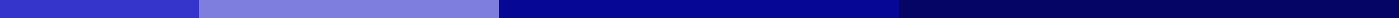 Letter of Support For StudentsJane Smith
Professor of Biology
XYZ University
123 Academic Avenue
New York, NY 10001
janesmith@xyzuniversity.com
(123) 456-7890
May 29, 2024Dr. John Williams
Director of Admissions
ABC University
456 College Road
Los Angeles, CA 90001Dear Dr. John Williams,I am writing to express my strong support for Sarah Johnson, who is currently a sophomore at XYZ University pursuing a degree in Biology. I have had the pleasure of working with Sarah for the past two years in my role as their academic advisor and professor.Academic and Personal AttributesSarah has consistently demonstrated remarkable dedication and enthusiasm towards her studies. She has maintained an impressive GPA of 3.9 while actively participating in various extracurricular activities such as the Biology Club, community service projects, and research initiatives. Her ability to balance academic rigor with extracurricular commitments is commendable.Specific AchievementsDuring Sarah's time at XYZ University, she has achieved several notable accomplishments, including:Conducting a research project on environmental sustainability, which was presented at the Annual Science Conference.Serving as the president of the Student Government, where she led various initiatives to enhance student life.Volunteering at the local community center, providing tutoring and mentorship to underprivileged students.Personal QualitiesBeyond her academic and extracurricular achievements, Sarah is known for her integrity, leadership, and collaborative spirit. She consistently exhibits a positive attitude and a willingness to help others, making her a highly valued member of our community.Potential and Future GoalsSarah has expressed a strong interest in pursuing a career in environmental science. I am confident that her passion, coupled with her academic prowess and personal qualities, will enable her to excel in her future endeavors.ConclusionI wholeheartedly support Sarah in her application for the scholarship program at ABC University. I am certain that she will make significant contributions and continue to achieve great success.Please feel free to contact me at (123) 456-7890 or janesmith@xyzuniversity.com if you require any further information.Sincerely,Jane Smith
Professor of Biology
XYZ University